ANTONIO FUSCO Antonio Fusco, batterista, compositore insegnante. Sempre interessato alle nuove tendenze, il suo stile ha origini nel rock, blues e jazz, fino ad arrivare alla musica sperimentale d'avanguardia.  Fusco è accreditato su oltre cinquanta album, ed ha svolto masterclass in in Africa, Inghilterra, Germania e Cina, tra cui il conservatorio di Shanghai nel 2018. Inoltre è autore del metodo per batteria "La Coordinazione", edito da Esarmonia Edizioni. È stato intervistato su diverse testate e radio tra cui: Musikateneo, Batteria e Percussioni, Senza Barcode, JAZZIT, Jazz espresso, Radio Rai 3 (Antonio Fusco 6et, New Semplicity Trio, Tracanna Acrobat), Jazz Inside, Radio popolare, Beijing Radio. Nel 2014 viene inserito nella nuova edizione del Dizionario del Jazz Italiano a cura di Flavio Caprera, per Feltrinelli Edizioni. Ha suonato e collaborato con importanti nomi della scena musicale internazionale tra cui: Tim Berne, Nick Hampton, Yuhan Su, Paolo Fresu, Tino Tracanna, Paolino Dalla Porta, Francesco Bearzatti Tinissima 4et, Reem Kelani, Giovanni Falzone 5et, Giovanni Falzone Contemporary Orchestra. In qualità di leader è attualmente impegnato in diversi progetti tra cui Peaceful Soul (Cina/Giappone), Silk Road (Cina), Antonio Fusco trio (IT). Dal 2017 insegna presso il dipartimento jazz del Beijing Contemporary Music Academy.”grande timing, creatività e personalità…“ Massimiliano Cerreto - Batteria & Percussioni 2010 LINKwww.antonio-fusco.com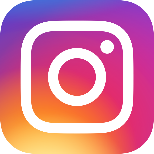 